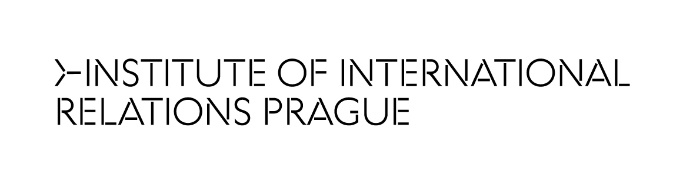 Internship ApplicationFirst Name, Surname__________________________________________________________Contact Address, Email, Telephone__________________________________________________________Nationality__________________________________________________________Date and Place of Birth__________________________________________________________Sex__________________________________________________________Preferred Type of Internship (PREA / Research Assistant)if Research Assistant, then Preferred Centre (choose 2 centres, in which you would like to fulfil the internship) Preferred Commencement of the Internshipif PREA: March / Octoberif Research Assistant: February / June / OctoberPresent Study Programme / Professional Occupation__________________________________________________________Language Proficiency__________________________________________________________Special Skills__________________________________________________________Names and Email Addresses (two referees who may, upon request, provide a recommendation for the applicant)________________________________________________________________________________________________________________DateSignatureAttachments: Cover LetterCurriculum Vitae (EUROPASS)